Types of Body MovementsFlexionDecreases the angle of the jointBrings two bones closer togetherTypical of bending hinge joints like knee and elbow or ball-and-socket joints like the hip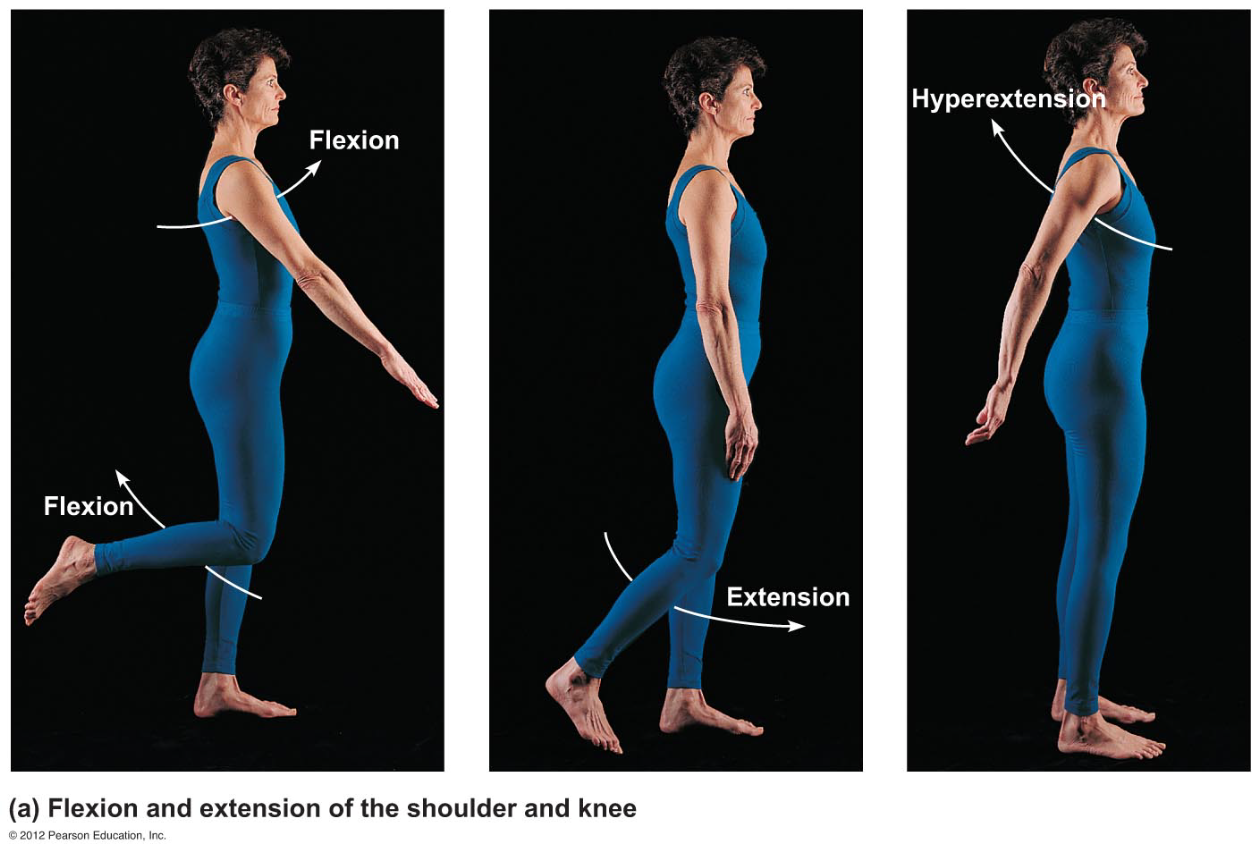 ExtensionOpposite of flexionIncreases angle between two bonesTypical of straightening the elbow or kneeExtension beyond 180° is hypertensionRotationMovement of a bone around its _________________axisCommon in ball-and-socket jointsExample is when you move atlas around 
the dens of axis (shake your head “no”)AbductionMovement of a limb _________________from the midlineAdduction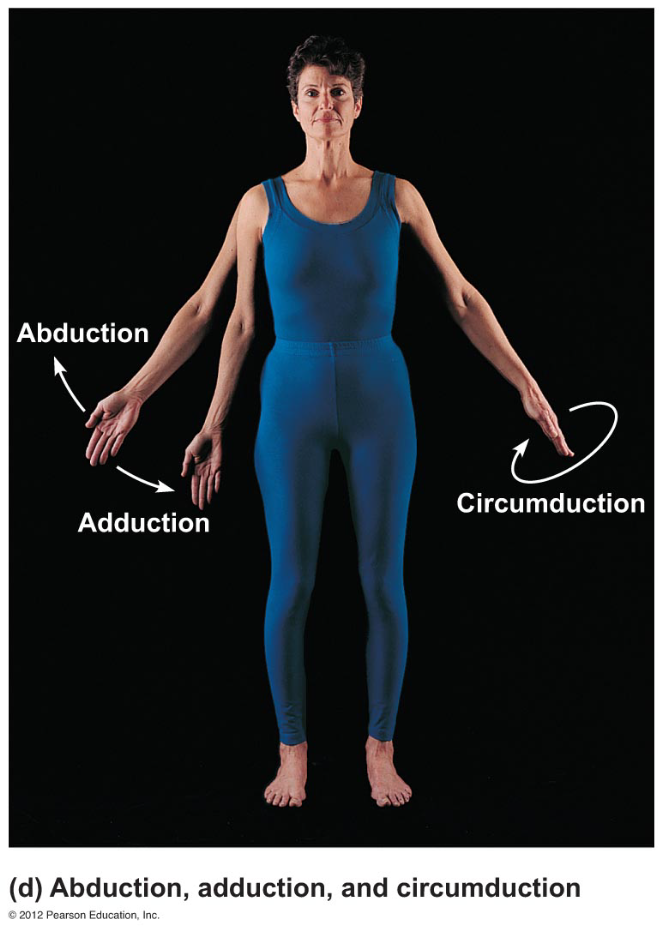 Opposite of abduction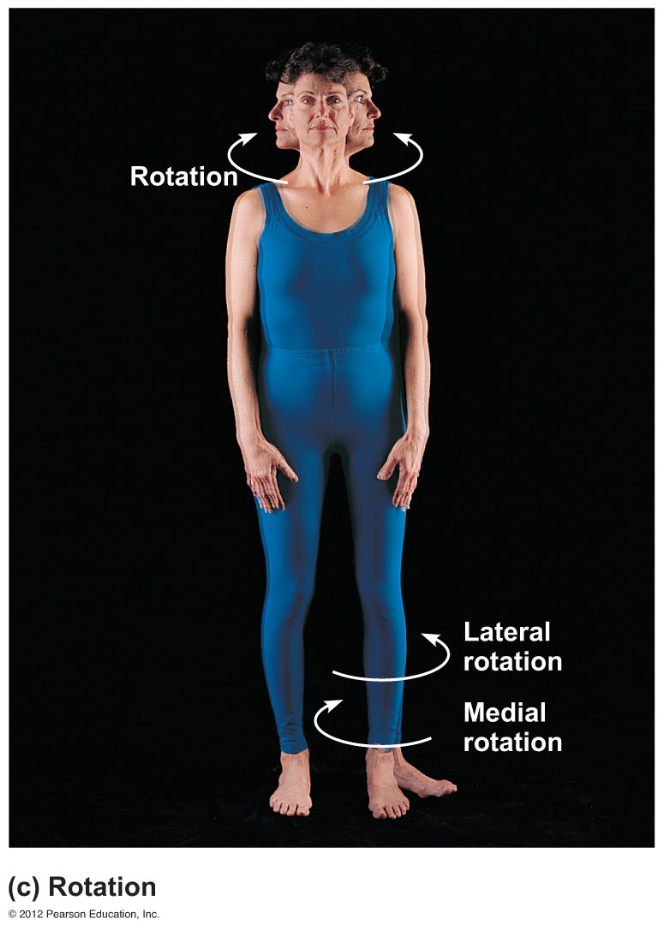 Movement of a limb _________________the midlineCircumductionCombination of flexion, extension, abduction, and adductionCommon in ball-and-socket jointsSpecial MovementsDorsiflexionLifting the foot so that the superior surface _________________the shin (toward the dorsum)Plantar flexionDepressing the foot (_________________the toes)“Planting” the foot toward the soleInversionTurn sole of foot _________________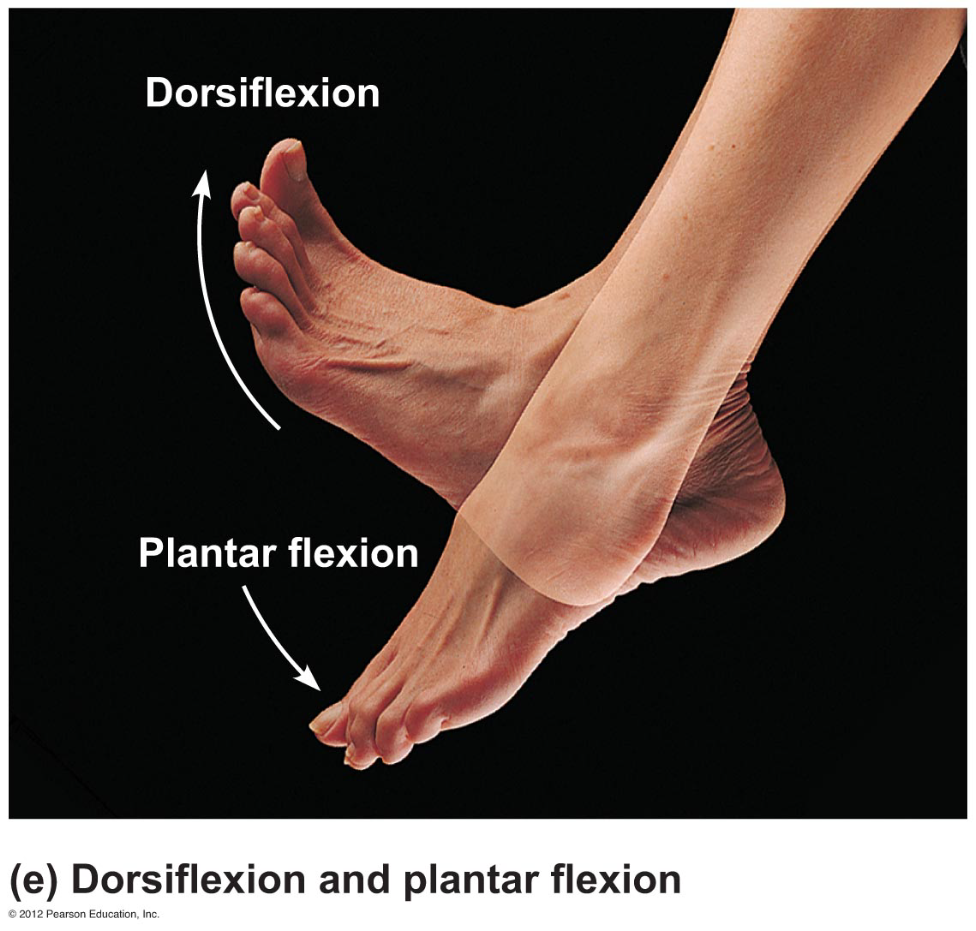 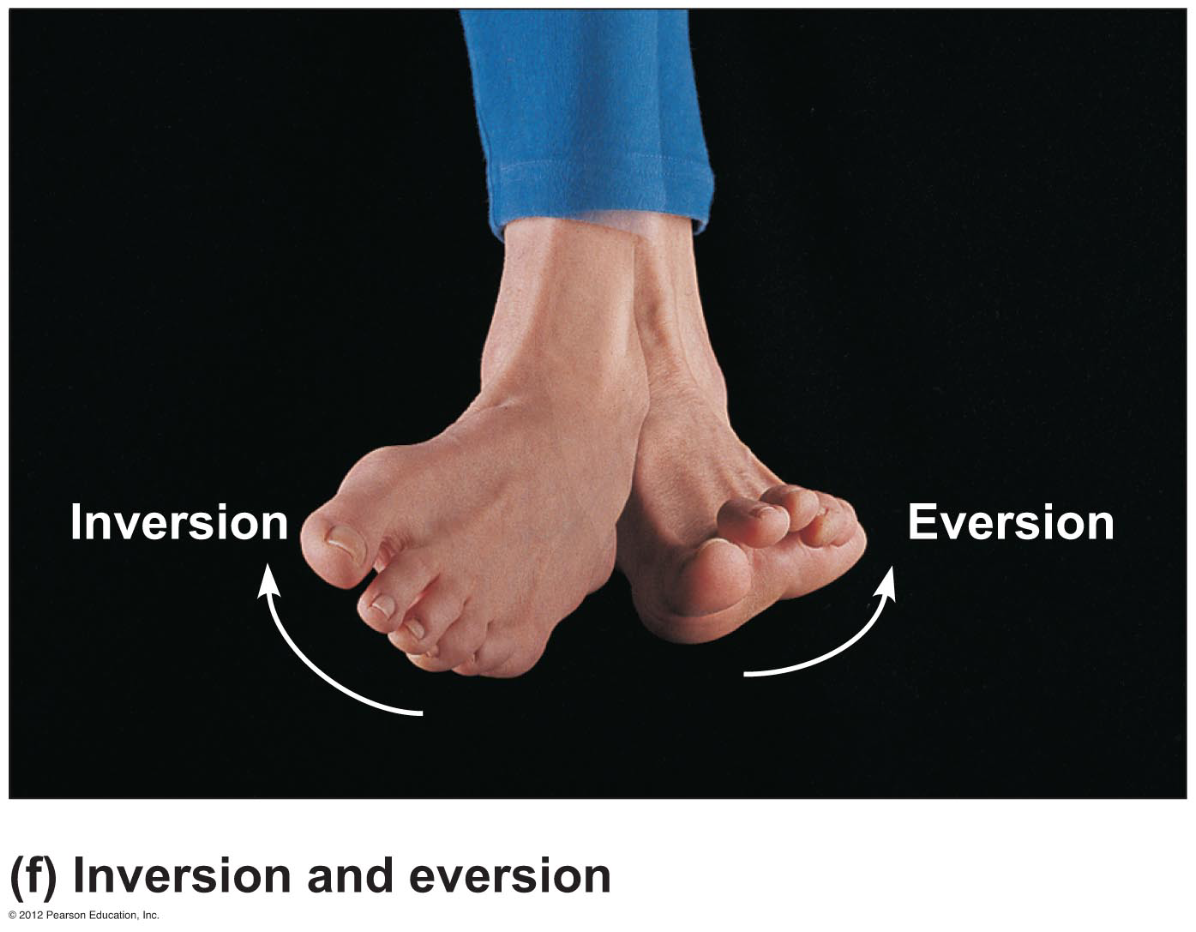 EversionTurn sole of foot _________________SupinationForearm rotates laterally so palm faces anteriorly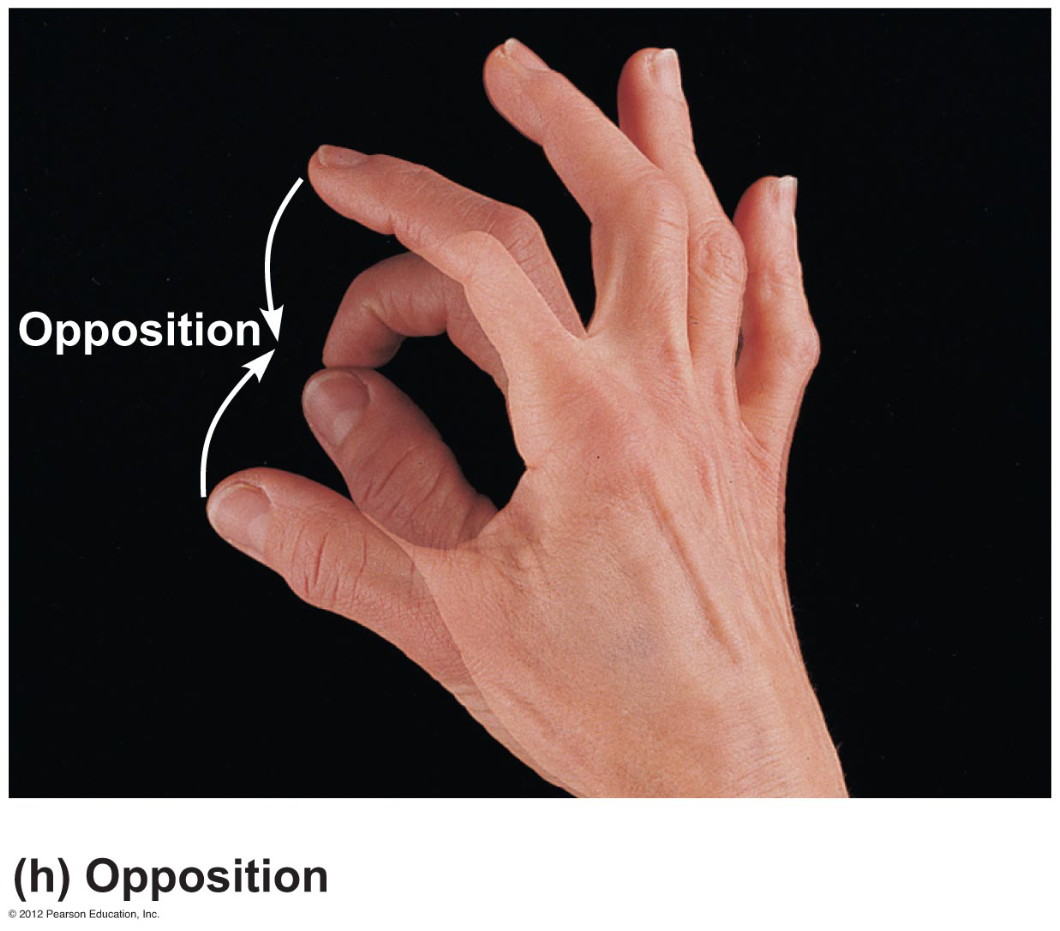 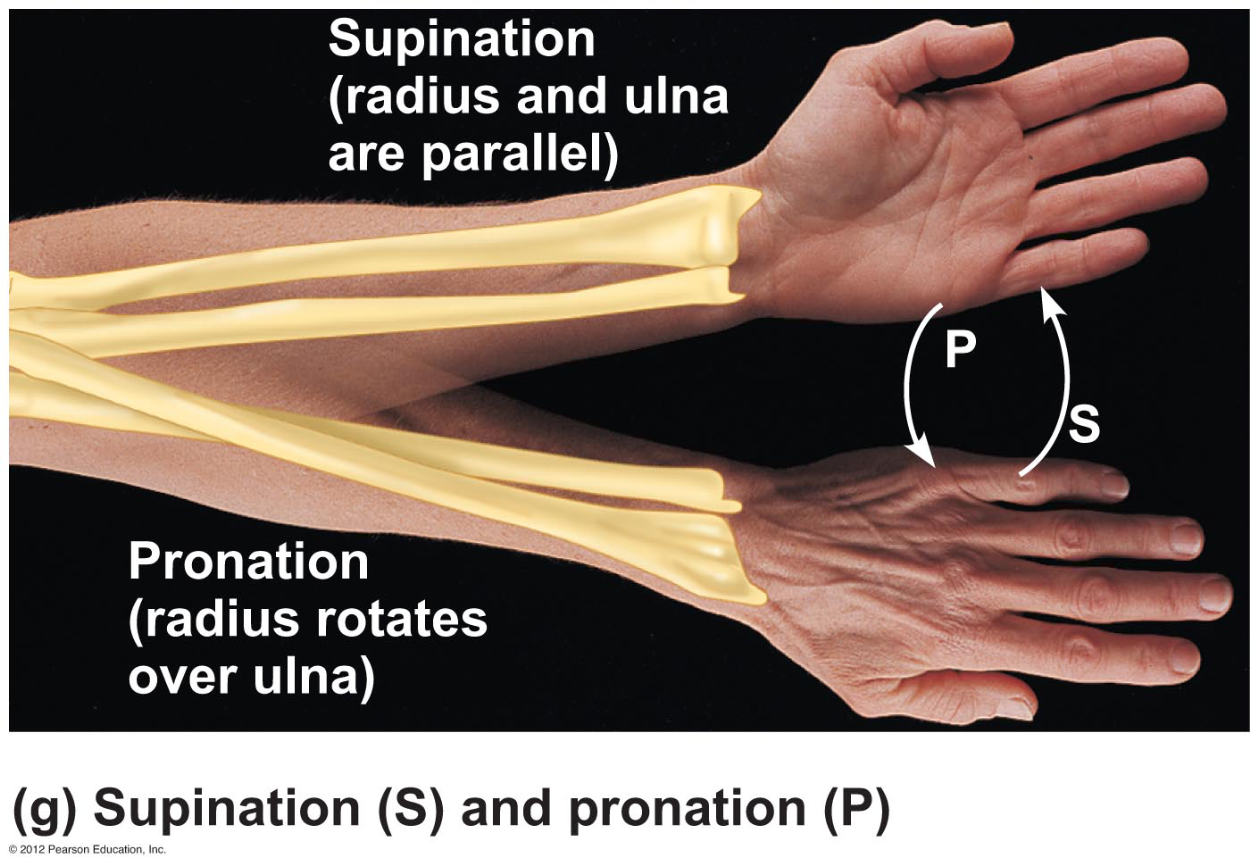 Radius and ulna are _________________PronationForearm rotates medially so palm faces posteriorly Radius and ulna _________________each other like an XOppositionMove thumb to _________________the tips of other fingers on the same hand